FORM C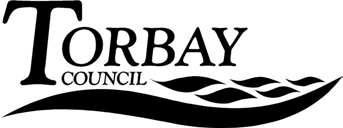 FORM C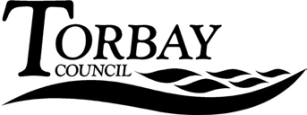 Consent of Seasonal Hackney Carriage licence holder to transfer licenceof[Address of CURRENT Seasonal Hackney Carriage proprietor] to [full name of NEW Seasonal Hackney Carriage proprietor(s)]. [Address of NEW Seasonal Hackney Carriage proprietor]CONSENT OF SEASONAL HACKNEY CARRIAGE PROPRIETOR TO TRANSFERSEASONAL HACKNEY CARRIAGE LICENCECONSENT OF SEASONAL HACKNEY CARRIAGE PROPRIETOR TO TRANSFERSEASONAL HACKNEY CARRIAGE LICENCENOTIFICATIONInformation held by  Council complies with and is held in accordance with the   Act 1998.  The information that you provide on this form will only be used for this application form and will only be disclosed where necessary under any applicable legislation.Information may also be shared for the prevention and detection of crime, for example with the police and other agencies as required by law, such as the Audit Commission under the National Fraud Initiative data matching exercise.You have a right of access to your personal information. If you wish to access your personal information or exercise any of your rights under the legislation then please contact  Council’s Information Governance team on 01803 20 7467.  Further information can be found on the Information Governance pages on  Council’s Internet site at, www.torbay.gov.ukNOTIFICATIONInformation held by  Council complies with and is held in accordance with the   Act 1998.  The information that you provide on this form will only be used for this application form and will only be disclosed where necessary under any applicable legislation.Information may also be shared for the prevention and detection of crime, for example with the police and other agencies as required by law, such as the Audit Commission under the National Fraud Initiative data matching exercise.You have a right of access to your personal information. If you wish to access your personal information or exercise any of your rights under the legislation then please contact  Council’s Information Governance team on 01803 20 7467.  Further information can be found on the Information Governance pages on  Council’s Internet site at, www.torbay.gov.ukCompleted forms should be returned to:Completed forms should be returned to:LicensingLicensing Council CouncilC/OTown HallC/OTown HallCastle CircusCastle CircusTorquayTorquayTQ1 3DRTQ1 3DRContact Details:Contact Details:Tel:  01803 208025Web:     www.torbay.gov.uk Email:   licensing@torbay.gov.ukI/we[full name of CURRENT Seasonal Hackney Carriage proprietor(s)]Hereby consent to the transfer of the following Seasonal Hackney Carriage Proprietors Licence and the vehicle to which it relates, which is licensed by Torbay Council.  The transfer is made in accordance to the provisions of the Town Police Clauses Acts of 1847 and 1889, the Public Health Act 1875, the Local Government (Miscellaneous Provisions) Act 1976 and the Byelaws, Conditions and Regulations having effect within Torbay, with respect to Seasonal Hackney Carriage Proprietors Licences.Signed[CURRENT Seasonal Hackney Carriage proprietor(s)]Name(s)(please print)Dated